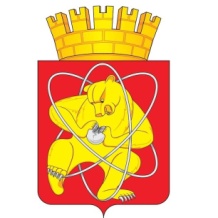 Городской округ «Закрытое административно – территориальное образование Железногорск Красноярского края»АДМИНИСТРАЦИЯ ЗАТО г. ЖЕЛЕЗНОГОРСКПОСТАНОВЛЕНИЕ20.07.2022                                                                                                                                   № 1430г. ЖелезногорскОб определении управляющей организации для управления многоквартирным домом, расположенном по адресу: Красноярский край, ЗАТО Железногорск, п. Новый Путь,  ул. Майская, д. 7В соответствии со статьей 161 Жилищного кодекса Российской Федерации, постановлением Правительства Российской Федерации от 21.12.2018 № 1616 «Об утверждении Правил определения управляющей организации для управления многоквартирным домом, в отношении которого собственниками помещений в многоквартирном доме не выбран способ управления таким домом или выбранный способ управления не реализован, не определена управляющая организация, и о внесении изменений в некоторые акты Правительства Российской Федерации», в целях определения управляющей организации, включенной в перечень организаций для управления многоквартирным домом, в отношении которого собственниками помещений в многоквартирном доме не выбран способ управления таким домом или выбранный способ управления не реализован, не определена управляющая организация, руководствуясь Уставом ЗАТО Железногорск, ПОСТАНОВЛЯЮ:1. Определить общество с ограниченной ответственностью (ООО «Востком») управляющей организацией для управления многоквартирным домом, расположенным по адресу: Красноярский край, ЗАТО Железногорск, п. Новый Путь, ул. Майская, д. 7, на период до заключения договора управления многоквартирным домом по результатам открытого конкурса, но не более одного года.2. Установить перечень работ и (или) услуг по управлению многоквартирным домом, услуг и работ по содержанию и ремонту общего имущества в многоквартирном доме по адресу: Красноярский край, ЗАТО Железногорск, п. Новый Путь, ул. Майская, д. 7 на период, установленный пунктом 1 настоящего постановления, согласно приложению  к настоящему постановлению.3. Установить плату за содержание жилого помещения, расположенного в многоквартирном доме по адресу: Красноярский край, ЗАТО Железногорск, п. Новый Путь, ул. Майская, д. 7 на период, установленный пунктом 1 настоящего постановления, в размере 63,27 руб./кв.м. (двадцать шесть рублей девяносто восемь копеек) за один квадратный метр общей площади жилого помещения в месяц.4. Предоставление коммунальных услуг по холодному водоснабжению собственникам и пользователям помещений в многоквартирном доме в период управления управляющей организацией (ООО «Востком») осуществляется ресурсоснабжающей организацией ООО «КРАСЭКО-ЭЛЕКТРО», в соответствии с подпунктом «б» пункта 17 Правил предоставления коммунальных услуг собственникам и пользователям помещений в многоквартирных домах и жилых домов, утвержденных постановлением Правительства Российской Федерации от 06.05.2011 № 354 «О предоставлении коммунальных услуг собственникам и пользователям помещений в многоквартирных домах и жилых домов».5. Управлению городского хозяйства Администрации ЗАТО г. Железногорск (А.Ф. Тельманова) в течение пяти рабочих дней со дня принятия настоящего постановления уведомить всех собственников помещений  многоквартирного дома, расположенного по адресу: Красноярский край, ЗАТО Железногорск, п. Новый Путь, ул. Майская, д. 7, об определении управляющей организации для управления многоквартирным домом ООО «Востком», об условиях договора управления многоквартирным домом, об условиях прекращения действия договора управления многоквартирным домом путем размещения информации в общедоступных местах помещений общего пользования указанного многоквартирного дома. 6. Управлению внутреннего контроля Администрации ЗАТО                         г. Железногорск (Е.Н. Панченко) довести настоящее постановление до сведения населения через газету «Город и горожане».7. Отделу общественных связей Администрации ЗАТО г. Железногорск (И.С. Архипова) разместить настоящее постановление на официальном сайте городского округа «Закрытое административно-территориальное образование город Железногорск Красноярского края» в информационно-телекоммуникационной сети «Интернет».8. Контроль над исполнением настоящего постановления возложить на первого заместителя Главы ЗАТО г. Железногорск по жилищно-коммунальному хозяйству А.А. Сергейкина.9. Настоящее постановление вступает в силу после его официального опубликования.Глава ЗАТО г. Железногорск                                                                 И.Г. КуксинПриложение  к постановлению Администрации ЗАТО г. Железногорск от  20.07.2022 № 1430ПЕРЕЧЕНЬработ и (или) услуг по управлению многоквартирным домом, услуг и работ по содержанию и ремонту общего имущества  в многоквартирном доме по адресу: Красноярский край, ЗАТО Железногорск, п. Новый Путь,  ул. Майская, д. № 7№ п/пНаименование работ и услугПериодичностьОбъем работ и услугТребования к качеству работ и услугI. Работы, необходимые для надлежащего содержания несущих конструкций  и ненесущих конструкцийI. Работы, необходимые для надлежащего содержания несущих конструкций  и ненесущих конструкцийI. Работы, необходимые для надлежащего содержания несущих конструкций  и ненесущих конструкцийI. Работы, необходимые для надлежащего содержания несущих конструкций  и ненесущих конструкцийI. Работы, необходимые для надлежащего содержания несущих конструкций  и ненесущих конструкций1. Работы, выполняемые в целях надлежащего содержания крыши1. Работы, выполняемые в целях надлежащего содержания крыши1. Работы, выполняемые в целях надлежащего содержания крыши1. Работы, выполняемые в целях надлежащего содержания крыши1. Работы, выполняемые в целях надлежащего содержания крыши1.1Проверка кровли на отсутствие протечек1 раза в год и  по жалобам на протекание с кровли. При выявлении нарушений, приводящих к протечкам - незамедлительное их устранение.154,7 кв.м. кровлиПри обнаружении течи – устранение неисправности незамедлительное1.2Осмотр  и при необходимости очистка кровли от скопления снега и наледиочистка кровли от снега - 1 раз в год, удаление  наледи - по мере необходимости154,7 кв.м. кровлиОчистку кровли производить при накоплении снега слоем более 30 смII. Работы, необходимые для надлежащего содержания оборудования и систем инженерно-технического обеспечения, входящих в состав общего имуществаII. Работы, необходимые для надлежащего содержания оборудования и систем инженерно-технического обеспечения, входящих в состав общего имуществаII. Работы, необходимые для надлежащего содержания оборудования и систем инженерно-технического обеспечения, входящих в состав общего имуществаII. Работы, необходимые для надлежащего содержания оборудования и систем инженерно-технического обеспечения, входящих в состав общего имуществаII. Работы, необходимые для надлежащего содержания оборудования и систем инженерно-технического обеспечения, входящих в состав общего имущества2. Работы, выполняемые в целях надлежащего содержания  электрооборудования2. Работы, выполняемые в целях надлежащего содержания  электрооборудования2. Работы, выполняемые в целях надлежащего содержания  электрооборудования2. Работы, выполняемые в целях надлежащего содержания  электрооборудования2. Работы, выполняемые в целях надлежащего содержания  электрооборудования2.1Проверка заземления оболочки электрокабеля, оборудования, замеры сопротивления изоляции проводов, трубопроводов и восстановление цепей заземления по результатам проверки1 раз в год119 кв.м. помещений общего пользованияСопротивление изоляции должно быть не менее значений, приведенных в табл. 1.8.1. "Правила устройства электроустановок (ПУЭ)III. Подготовка многоквартирного дома к сезонной эксплуатацииIII. Подготовка многоквартирного дома к сезонной эксплуатацииIII. Подготовка многоквартирного дома к сезонной эксплуатацииIII. Подготовка многоквартирного дома к сезонной эксплуатацииIII. Подготовка многоквартирного дома к сезонной эксплуатации3.1.Прочистка  дымовентиляционных каналовПрочистка дымовентиляционных каналов- 1 раз в год2 ед.Проверяется наличием тяги в дымовентиляционных каналахIV Проведение технических осмотров и мелкий ремонтIV Проведение технических осмотров и мелкий ремонтIV Проведение технических осмотров и мелкий ремонтIV Проведение технических осмотров и мелкий ремонтIV Проведение технических осмотров и мелкий ремонт4.1Проведение технических осмотров и устранение незначительных неисправностей в системах водопровода, электроснабжения, деревянных конструкций1 раз в год119 кв.м. помещений общего пользованияПри обнаружении течи в системах водопровода –устранение неисправности незамедлительноеV. Работы по обеспечению вывоза твердых коммунальных отходовV. Работы по обеспечению вывоза твердых коммунальных отходовV. Работы по обеспечению вывоза твердых коммунальных отходовV. Работы по обеспечению вывоза твердых коммунальных отходовV. Работы по обеспечению вывоза твердых коммунальных отходов5.1Организация мест накопления  и сбора отходов I  класса опасности (отработанных ртутьсодержащих ламп и др.) и их передача в специализированные организации, имеющие лицензии на осуществление деятельности по сбору, использованию, обезвреживанию, транспортированию и размещению таких отходовОрганизация места сбора - на территории управляющей организации. Передача в специализированные организации - по факту накопления1 местоУслуга предоставляется при обращении нанимателей и собственников помещенийVI. Обеспечение устранения аварийVI. Обеспечение устранения аварийVI. Обеспечение устранения аварийVI. Обеспечение устранения аварийVI. Обеспечение устранения аварий6.1Обеспечение устранения аварий на системах холодного водоснабжения, отведения сточных вод (водоотведения), электроснабженияВ соответствии с приложением 1 к Правилам предоставления коммунальных услуг собственникам и пользователям помещений в многоквартирных домах, утвержденных Постановлением Правительства РФ от 06.05.2011 № 354122,1 кв.м. площади многоквартирного домаАварийные заявки, связанные с обеспечением безопасности проживания, устраняются в срочном порядкеVII. Управление МКДVII. Управление МКДVII. Управление МКДVII. Управление МКДVII. Управление МКД7.1Управление МКДВ течение года122,1 кв.м. площади многоквартирного домаПредоставление услуг  соответствующие стандартам управления многоквартирным домом, установленным Постановлением  Правительства РФ от 15.05.2013 N 416